RecessName:Read it, Fix it and Write it!Directions: Fix each sentence. Begin each sentence with a capital letter and add punctuation. Bookswhat can we play at recesswe can play on the slidewe can play on the swingwe can play tagi will play tag with mikeWrite Yes or No after the sentence. I used capital letters.I used spaces.I used punctuation.                         Figure 1 Smiling boy and girl sitting side-by-side on playground swings.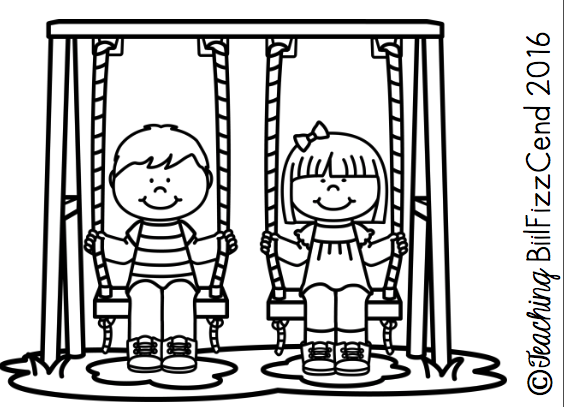 